附件一：荧光夜跑报名表格附件二：荧光夜跑路线图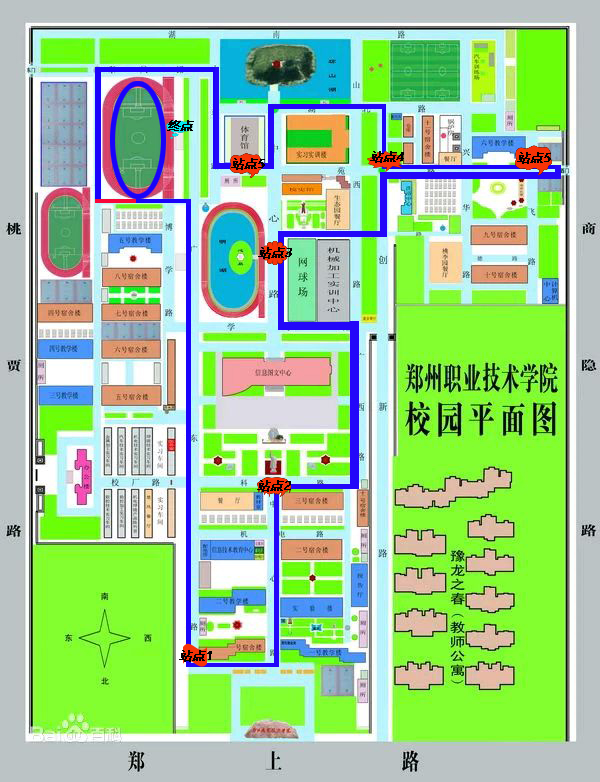 姓名性别系别QQ联系方式备注